SCUOLA PRIMARIA “C. COLLODI”a.s. 2016/2017CLASSE  1^  A   -  Tempo Normale    ADAMO  OLIMPIAAGOSTINELLI  KONSTANTINALFIERI  NICOLEASCANI  ANNACALVARI  GIOIACAMPANELLA  RICCARDOCAPUTO  FRANCESCOCATENA  LUCAGAMBINI  EDOARDOGIAMPAOLI  ENEAGIAMPIERI  MIAGIORGINI  MARTINAGIROTTI  NOE’MANCINELLI  ALESSIARICCI ANTONIORICCOBELLI  GIULIA===============================N. 08 FEMMINEN. 08 MASCHISCUOLA PRIMARIA “C. COLLODI”a.s. 2016/2017CLASSE  1^  B   -  Tempo Normale    AMBROSI  FEDERICACOGNINI  CRISTINAD’ATTOLI  FRANCESCO  GABRILEFALAPPA  BENEDETTAFALASCO  VANESSAGALASSI  SAMUELEGUARDABASSI  TOMMASOLANA  MATILDELEONARDI  DIEGOMOROTTI  MATILDEPIETRELLA  LEONARDOPOMARICO  IRENESTORTONI CRISTIANTORCHIA  FABIOTORRESI  MATTEOVARRIALE  VINCENZOZIMERMANN  GIUSEPPE===============================N. 07 FEMMINEN. 10 MASCHISCUOLA PRIMARIA “C. COLLODI”a.s. 2016/2017CLASSE  1^  C   -  Tempo PienoBELLEZZE  MICHELEBOZZA  VALENTINACACCIANI  FABIOCAMILLETTI  JULIADEL CARRO  RAKELELA TORRE  SOFIALEONI  DIEGOLOTITO  GIORGIALUCANERO  GIACOMOLUCANERO DIEGOPINELLI  YARIPREZZEMOLI  NABILPRINCIPI  NICHOLASRICCOBELLI  FILIPPOSTORTONI  FEDERICOTUMINI  GIADAVALENTINI  ELISA===============================N. 07 FEMMINEN. 10 MASCHI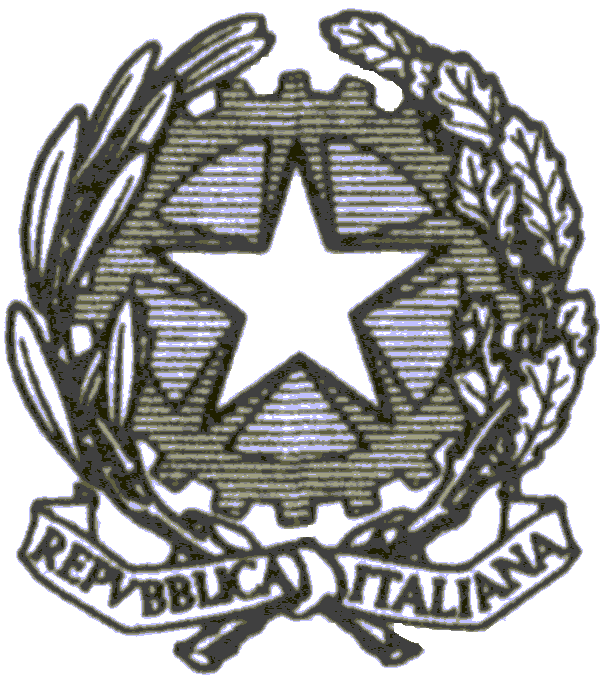 ISTITUTO COMPRENSIVO “G. SOLARI”Via  Bramante, 119 - LORETO (AN)  Distretto Scolastico  N. 10   Codice Fiscale 80013470424Tel.: 071 977147      Fax: 071 970238       Fax Segret.: 071 7501468E-mail: anic83200l@istruzione.it oppure: istitutocomprensivoloreto@legalmail.itSito internet: http://www.comprensivoloreto.itISTITUTO COMPRENSIVO “G. SOLARI”Via  Bramante, 119 - LORETO (AN)  Distretto Scolastico  N. 10   Codice Fiscale 80013470424Tel.: 071 977147      Fax: 071 970238       Fax Segret.: 071 7501468E-mail: anic83200l@istruzione.it oppure: istitutocomprensivoloreto@legalmail.itSito internet: http://www.comprensivoloreto.itISTITUTO COMPRENSIVO “G. SOLARI”Via  Bramante, 119 - LORETO (AN)  Distretto Scolastico  N. 10   Codice Fiscale 80013470424Tel.: 071 977147      Fax: 071 970238       Fax Segret.: 071 7501468E-mail: anic83200l@istruzione.it oppure: istitutocomprensivoloreto@legalmail.itSito internet: http://www.comprensivoloreto.it